Annex 1. Supporting DocumentResearch Activities 2017-2021María de Maeztu Units of Excellence2021 CallGuide to fill this Supporting Document Include all the supporting information for Part 12 “Scientific Report 2017-2021” (1st January 2017- 30 June 2021) of the Application Form in this “Annex 1. Supporting Document”. Remember to make a reference, where appropriate in the Application Form, to the information showed in this annex.Be careful that information provided in this annex is consistent with the application and other documentation submitted.Follow the template below. DO NOT INCLUDE FURTHER INFORMATION. Only small additional explanations on the scope of data provided in the tables are allowed.Fill all the mandatory sections as indicated in the Application Form and the Call. Give information on the rest of the sections if you consider it appropriate.Please do not remove neither this guide nor the instructions contained along the template.Convert the document into PDF.The filename must follow the format: “Annex 1 Supporting 2017-2021”+ the acronym of your unit in capitals.The document must not exceed 4MB.Before uploading, make sure the information given is clearly set in a friendly format. Upload the PDF.Maximum length of the document: 25 pages, including the content of this template, which should not be removed.Name of the Unit and Acronym:1. Organization, human resources, research facilities, management and research capabilities1.1. Organization (see section 12.1 of application)If appropriate: Please give details about the unit External Scientific Advisory Committee (SAB): the date of creation, its composition and the frequency of its meetings. Specify the date of its most recent external evaluation during 2017-2021 and the period covered. (This is mandatory only for those units that are small-size centres, and optional for the rest of the units).Please remember to attach as a separate document the most recent External Scientific Advisory Committee (SAB) Evaluation report. Do not include any other external evaluation. (This is mandatory only for those units that are small-size centres, and optional for the rest of the units).1.2. Human Resources (see section 12.1 of application)Mandatory: a) Provide data of the total staff, in Full Time Equivalent (FTE), by profession, status, sex and nationality in 2020. Do not include visiting researchers, which will be mentioned in another section. Ramón y Cajal, Miguel Servet, Juan de la Cierva, and ERC grants should be included in the corresponding category inasmuch they meet the given definitions. Add in the last column the number of people on 31st December 2020.The table below should be consistent with the next ones.(*) Give the figures for December 31st 2020. (**) FTE: The ratio of the number of hours actually worked (paid) during the year 2020 (part time, full time) by the number of legal working hours in the same period. One FTE is equivalent to one employee working full-time one year. To calculate FTE of a part-time employee, divide the yearly total working hours of that employee by the legal working hours of one working full-time employee at the unit.
(1) PI: Principal Investigator, leading an independent research group at the unit.
(2) Senior researcher: Investigator leading one or several projects in a research group, but not leading an independent research group at the unit. (3) Postdoctoral researcher: Postdoc who have obtained his/her PhD three or more years ago, and not leading an independent research group at the unit.(4) Postdoctoral trainee: Postdoc who have obtained his/her PhD in the past three years.(5) Predoctoral trainee: PhD student.(6) Technician: Lab technician.(7) Facility head-manager: Employee responsible for a specific core facility.(8) Core facility staff: Staff in technological and scientific core facilities. (9) Administrative staff: Do not include personnel provided through outsourcing services.
b) Provide data of the Research staff evolution for the 2017-2021, expressed in FTE, by status, sex and nationality split by the unit’s main scientific areas or research lines. Add in the last column the number of people on 31st December 2020 or 30th June for 2021, as appropriate. Research staff includes Principal investigators, Senior Researchers and Postdoctoral researchers. Do not include predoctoral or postdoctoral trainees (those who have obtained their PhD in the past three years), which will be mentioned in another section. Ramón y Cajal, Miguel Servet, Juan de la Cierva and ERC grants should be included here inasmuch they meet the given definitions. Visiting researchers should not be considered for this purpose.(*) Research Staff (Principal investigators, Senior Researchers, Postdoctoral researchers) (**) Data expressed in FTE (the ratio of the number of hours actually worked (paid) during the corresponding year (part time, full time) by the number of legal working hours in the same period. One FTE is equivalent to one employee working full-time one year. To calculate FTE of a part-time employee (in the case of years 2017-2020), divide the yearly total working hours of that employee by the legal working hours of one working full-time employee at the unit). In the case of year 2021, divide the actually worked hours of that employee until 30 June 2021 by half the legal working hours in 2021 of one working full-time employee at the unit). (***) Give the figures for 31st December (in the case of years 2017-2020) or for 30th June (in the case of year 2021).c) Provide the total figures for all the main scientific areas or research lines in your unit.(*) Research Staff (Principal investigators, Senior Researchers, Postdoctoral researchers) (**) Data expressed in FTE (the ratio of the number of hours actually worked (paid) during the corresponding year (part time, full time) by the number of legal working hours in the same period. One FTE is equivalent to one employee working full-time one year. To calculate FTE of a part-time employee (in the case of years 2017-2020), divide the yearly total working hours of that employee by the legal working hours of one working full-time employee at the unit). In the case of year 2021, divide the actually worked hours of that employee until 30 June 2021 by half the legal working hours in 2021 of one working full-time employee at the unit).(***) Give the figures for 31st December (in the case of years 2017-2020) or for 30th June (in the case of year 2021).d) Indicate the countries of origin of the researchers coming from “the rest of the world” in the last row of the previous table.   Add as many rows as necessary.e) Provide data of the technical staff, expressed in FTE, by status, sex and nationality split by the unit’s main scientific areas or research lines in 2020. Add in the last column the number of people on 31st December 2020.(*) Lab technicians, facility head-managers, and other staff for core facilities. (**) Data expressed in FTE (the ratio of the number of hours actually worked (paid) during the year 2020 (part time, full time) by the number of legal working hours in the same period. One FTE is equivalent to one employee working full-time one year. To calculate FTE of a part-time employee, divide the yearly total working hours of that employee by the legal working hours of one working full-time employee at the unit).(***) Give the figures for 31st December 2020.f) Provide data of the Administrative staff, expressed in FTE, by status, sex and nationality in 2020. Add in the last column the number of people on 31st December 2020. (**) Data expressed in FTE (the ratio of the number of hours actually worked (paid) during the year 2020 (part time, full time) by the number of legal working hours in the same period. One FTE is equivalent to one employee working full-time one year. To calculate FTE of a part-time employee, divide the yearly total working hours of that employee by the legal working hours of one working full-time employee at the unit). (***) Give the figures for 31st December 2020. 1.3. Funding Sources (see section 12.1 of application)Mandatory: Fill the table with the unit’s income (Euro) and its evolution 2017, 2018, 2019 and 2020, split by main source of revenue. Mandatory: Add pie charts below the table to demonstrate clearly the funding in the different years, as “figure 1”.2. Research outputs (see section 12.2 of application)Mandatory:Include in the following “figure 2” the ten most relevant publications listed in section 12.2 of the application, indicating whether they have been led by the unit or are the result of a collaboration with other research institutions or companies, or internal collaboration. Figure 2(*) Specify the publication listed in section 12.2 of the application.(**) Leadership at the unit: The corresponding author is affiliated to the unit.(***) Internal collaboration: At least two PhD authors belong to different main scientific areas or research lines of the unit.(****) International collaboration: At least one author is affiliated to an international research institution, provided that the other author/s belong to the unit. Otherwise, at least two authors should be affiliated to two different international research institutions.Please highlight the cells with “yes” answers in green, so that the distribution can be seen at a glance. 3. Training (see section 12.3 of application)Mandatory: a) Include some comprehensive tables indicating the number of trainees disaggregated by sex and nationality during 2017 - 2021 and doctoral thesis carried out and finished at the unit during 2017 – 2021 split by the unit’s main scientific areas or research lines. Add as many rows as main scientific areas or research lines described for the unit. Exclude undergraduate students (e.g. students at their bachelor’s/master’s degree) and other kind of trainees (e.g. trainees studying to become technicians or trainees attending summer schools, etc).(*) Number of people(**) Give the figures for 31st December (in the case of years 2017-2020) or for 30th June (in the case of year 2021).b) Totalise the previous table (*) Number of people (**) Give the figures for 31st December (in the case of years 2017-2020) or for 30th June (in the case of year 2021).c) Indicate the countries of origin of the predoctoral trainees coming from “the rest of the world” in the last row of the previous table.Add as many rows as necessary.Mandatory: Please include also the number of post-doctoral trainees disaggregated by sex and nationality during 2017-2021. Add as many rows as main scientific areas or research lines described for the unit.(*) Number of people (**) Give the figures for 31st December (in the case of years 2017-2020) or for 30th June (in the case of year 2021).b) Totalise the previous table (*) Number of people (**) Give the figures for 31st December (in the case of years 2017-2020) or for 30th June (in the case of year 2021).c) Indicate the countries of origin of the postdoctoral trainees coming from “the rest of the world” in the last row of the previous tableAdd as many rows as necessary.Overview. Human resources and training (see section 12.1 and 12.3 of application)Mandatory: Insert one graph per main scientific areas or research lines to demonstrate clearly the staff and trainees evolution in each scientific area or research line (FTE) (Remove the example below). Figure 3: E.g.: scientific area or research line A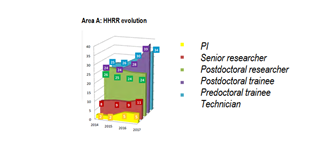 IMPORTANT: Remove this example and the whole box. Mandatory: Insert as “figure 4” a pie chart to show the distribution of human resources at the unit, including administrative and core facility people in 2020 (FTE).4. International leadership (see section 12.4 of application)Mandatory: a) Provide data of the research visits (longer than 3 months) to the unit by research active academic staff at other institutions, by sex and nationality split by the unit’s main scientific areas or research lines. (*) Number of people. Give the figures for 31st December (in the case of years 2017-2020) or for 30th June (in the case of year 2021).(**) Predoctoral students who are registered as PhD students at another institution or Researchers who have obtained their PhD in the past three years enrolled for a postdoc in other institution.(***) Researchers active at other institutions.b) Totalise c) Indicate the countries of origin of the visiting researchers coming from “the rest of the world” in the last row of the previous table.   Add as many rows as necessary.Mandatory: Include the Benchmarking of the Unit against other national and at least three international centres or units you consider to be the leaders or at least similar to your unit. The benchmarking exercise should compare centres or units, and not wider institutions (as it is a whole university, etc). The benchmark issues should comprise size, research output, human resources, and funding. Include in the comparison (if possible) a brief description of the selected centre or unit including research scope, number of researchers and employees, publications and impact, and budget, as well as the source of the information. Mandatory: In case it is not possible to benchmark the unit, please provide a justification, which should be only based on technical reasons.Choose the most appropriate format to show the information, being complementary to what is given under the Application Form. In case you include tables or figures, please number them consecutively, starting by “table 18” and/or “figure 5”.Table 1: OVERVIEW HUMAN RESOURCES IN 2020 Table 1: OVERVIEW HUMAN RESOURCES IN 2020 Table 1: OVERVIEW HUMAN RESOURCES IN 2020 Table 1: OVERVIEW HUMAN RESOURCES IN 2020 Table 1: OVERVIEW HUMAN RESOURCES IN 2020 Table 1: OVERVIEW HUMAN RESOURCES IN 2020 Table 1: OVERVIEW HUMAN RESOURCES IN 2020 Table 1: OVERVIEW HUMAN RESOURCES IN 2020 Table 1: OVERVIEW HUMAN RESOURCES IN 2020 Table 1: OVERVIEW HUMAN RESOURCES IN 2020 Table 1: OVERVIEW HUMAN RESOURCES IN 2020 Table 1: OVERVIEW HUMAN RESOURCES IN 2020 Professional/Legal StatusProfessional/Legal StatusSexSexNationalityNationalityNationalityNationalityTOTALTOTALCivil Servant/Permanent position (FTE)(**)Non civil Servant/Non- permanent position (FTE)(**) M (FTE)(**)F (FTE)(**)ES (FTE)(**)EU (FTE)(**)Latin American (FTE)(**)Rest world (FTE)(**) TOTAL Full Time Equivalent (FTE)(**)Number of people (*) 1Principal investigator 2Senior Researchers 3Postdoctoral researchers 4Postdoctoral Trainees 5Predoctoral Trainees 6Technicians 7Core Facility head-managers 8Core facilities staff9Administrative staff TOTALTOTAL Full Time Equivalent FTE)(**)Number of people (*)Table 2: TOTAL RESEARCHERS (PhD): Principal investigator, Senior Researchers, Postdoctoral researchers, Postdoctoral Trainees. (Addition of lines 1-4 in the table 1) Table 3: RESEARCH STAFF (*) EVOLUTION Table 3: RESEARCH STAFF (*) EVOLUTION Table 3: RESEARCH STAFF (*) EVOLUTION Table 3: RESEARCH STAFF (*) EVOLUTION Table 3: RESEARCH STAFF (*) EVOLUTION Table 3: RESEARCH STAFF (*) EVOLUTION Table 3: RESEARCH STAFF (*) EVOLUTION Table 3: RESEARCH STAFF (*) EVOLUTION Table 3: RESEARCH STAFF (*) EVOLUTION Table 3: RESEARCH STAFF (*) EVOLUTION Table 3: RESEARCH STAFF (*) EVOLUTION (Add as many Areas A, B, C, … as adequate for your unit) Professional/Legal StatusProfessional/Legal StatusSexSexNationalityNationalityNationalityNationalityTOTAL(Add as many Areas A, B, C, … as adequate for your unit) Civil Servant/Permanent position (FTE)(**)Non civil Servant/Non- permanent position (FTE)(**)M (FTE)(**)F (FTE)(**)ES (FTE)(**)EU (FTE)(**)Latin American (FTE)(**)Rest world (FTE)(**) TOTAL Full Time Equivalent (FTE)(**)Number of people (***)Area A: SpecifyResearch line/Area A (Specify)Research line/Area A (Specify)Research line/Area A (Specify)Research line/Area A (Specify)Research line/Area A (Specify)Research line/Area A (Specify)Research line/Area A (Specify)Research line/Area A (Specify)FTEPeople20172018201920202021Average 2017-2021 Area AArea B: SpecifyResearch line/Area B (Specify)Research line/Area B (Specify)Research line/Area B (Specify)Research line/Area B (Specify)Research line/Area B (Specify)Research line/Area B (Specify)Research line/Area B (Specify)Research line/Area B (Specify)FTEPeople20172018201920202021Average 2017-2021 Area BAdd as many Areas A, B, C, … as adequateFTEPeopleTable 4: RESEARCH STAFF (*) Table 4: RESEARCH STAFF (*) Table 4: RESEARCH STAFF (*) Table 4: RESEARCH STAFF (*) Table 4: RESEARCH STAFF (*) Table 4: RESEARCH STAFF (*) Table 4: RESEARCH STAFF (*) Table 4: RESEARCH STAFF (*) Table 4: RESEARCH STAFF (*) Table 4: RESEARCH STAFF (*) Table 4: RESEARCH STAFF (*) All AreasProfessional/Legal StatusProfessional/Legal StatusSexSexNationalityNationalityNationalityNationalityTOTALAll AreasCivil Servant/Permanent position (FTE)(**)Non civil Servant/Non- permanent position (FTE)(**)M (FTE)(**)F (FTE)(**)ES (FTE)(**)EU (FTE)(**)Latin American (FTE)(**)Rest world (FTE)(**) TOTAL Full Time Equivalent (FTE)(**)Number of people (***)20172018201920202021Average 2017-2021 All Areas Number of people (***)Number of people (***)Number of people (***)Number of people (***)Number of people (***)Number of people (***)Number of people (***)Number of people (***)TOTAL (Number of People) (***)TOTAL (Number of People) (***)NUMBER OF RESEARCH STAFF AT THE UNIT ON 31ST DECEMBER 2020Table 5: Number of researchers (Principal investigators, Senior Researchers, Postdoctoral researchers) from the rest of the worldCountry of originTable 6: TECHNICAL STAFF (*) Table 6: TECHNICAL STAFF (*) Table 6: TECHNICAL STAFF (*) Table 6: TECHNICAL STAFF (*) Table 6: TECHNICAL STAFF (*) Table 6: TECHNICAL STAFF (*) Table 6: TECHNICAL STAFF (*) Table 6: TECHNICAL STAFF (*) Table 6: TECHNICAL STAFF (*) Table 6: TECHNICAL STAFF (*) Table 6: TECHNICAL STAFF (*) (Add as many Areas A, B, C, … as adequate for your unit) (*)Professional/Legal StatusProfessional/Legal StatusSexSexNationalityNationalityNationalityNationalityTOTALTOTAL(Add as many Areas A, B, C, … as adequate for your unit) (*)Civil Servant/Permanent position (FTE)(**)Non civil Servant/Non- permanent position (FTE)(**)M (FTE)(**)F FTE)(**)ES FTE)(**)EU FTE)(**)Latin American FTE)(**)Rest world FTE)(**)TOTAL Full Time Equivalent (FTE)(**)Number of people (***)Area: SpecifyArea: SpecifyArea: SpecifyArea: SpecifyArea: SpecifyTOTAL (FTE) (**)Number of People (***)Number of People (***)Number of People (***)Number of People (***)Number of People (***)Number of People (***)Number of People (***)Number of People (***)TOTAL (Number of People) (***)TOTAL (Number of People) (***)TOTAL NUMBER OF TECHNICAL STAFF AT THE UNIT ON 31ST DECEMBER 2020Table 7:ADMINISTRATIVE STAFF Table 7:ADMINISTRATIVE STAFF Table 7:ADMINISTRATIVE STAFF Table 7:ADMINISTRATIVE STAFF Table 7:ADMINISTRATIVE STAFF Table 7:ADMINISTRATIVE STAFF Table 7:ADMINISTRATIVE STAFF Table 7:ADMINISTRATIVE STAFF Table 7:ADMINISTRATIVE STAFF Table 7:ADMINISTRATIVE STAFF Table 7:ADMINISTRATIVE STAFF Professional/Legal StatusProfessional/Legal StatusSexSexNationalityNationalityNationalityNationalityTOTALTOTALCivil Servant/Permanent position (FTE)(**)Non civil Servant/Non- permanent position (FTE)(**)M (FTE)(**)F FTE)(**)ES FTE)(**)EU FTE)(**)Latin American FTE)(**)Rest world FTE)(**)TOTAL Full Time Equivalent (FTE)(**)Number of people (***)All areas (FTE)(**)Number of People (***)Number of People (***)Number of People (***)Number of People (***)Number of People (***)Number of People (***)Number of People (***)Number of People (***)TOTAL (Number of People) (***)TOTAL (Number of People) (***)TOTAL NUMBER OF ADMINISTRATIVE STAFF AT THE UNIT ON 31ST DECEMBER 2020Table 8: INCOME (Euro)2017201820192020AVERAGEPUBLIC FUNDING (TOTAL)Competitive sourcesH2020International sources (excluding H2020)NationalRegional (Comunidades Autónomas)OthersNon-competitive sourcesInternational sources NationalRegional(Comunidades Autónomas)OthersPRIVATE FUNDING (Total)Competitive sourcesNational InternationalNon-competitive sourcesNational InternationalTOTAL FUNDING (Euro)Most relevant publications (*)Leadership at the unit (**)(yes / no)Internal collaboration (***) (yes / no)International collaboration (****) (yes / no)National collaboration (yes / no)Collaboration with companies (yes / no)Pub 1Pub 2Pub 3Pub 4Pub 5Pub 6Pub 7Pub 8Pub 9Pub 10Table 9: PRE DOCTORAL TRAINEES  (*)(**)Table 9: PRE DOCTORAL TRAINEES  (*)(**)Table 9: PRE DOCTORAL TRAINEES  (*)(**)Table 9: PRE DOCTORAL TRAINEES  (*)(**)Table 9: PRE DOCTORAL TRAINEES  (*)(**)Table 9: PRE DOCTORAL TRAINEES  (*)(**)Table 9: PRE DOCTORAL TRAINEES  (*)(**)Table 9: PRE DOCTORAL TRAINEES  (*)(**)Table 9: PRE DOCTORAL TRAINEES  (*)(**)Table 9: PRE DOCTORAL TRAINEES  (*)(**)Add as many Areas A, B, C, … as adequate for your unit) (*)Undergoing TrainingUndergoing TrainingUndergoing TrainingUndergoing TrainingUndergoing TrainingUndergoing TrainingUndergoing TrainingUndergoing TrainingDoctoral Thesis defended (number) under the supervision of the unit’s researchersAdd as many Areas A, B, C, … as adequate for your unit) (*)SexSexNationalityNationalityNationalityNationalityNationalityTOTAL TRAINEESDoctoral Thesis defended (number) under the supervision of the unit’s researchersAdd as many Areas A, B, C, … as adequate for your unit) (*)MFESEULatin AmericaLatin AmericaRest worldTOTAL TRAINEESDoctoral Thesis defended (number) under the supervision of the unit’s researchersArea A: SpecifyResearch line/Area A  (Specify)Research line/Area A  (Specify)Research line/Area A  (Specify)Research line/Area A  (Specify)Research line/Area A  (Specify)Research line/Area A  (Specify)Research line/Area A  (Specify)Research line/Area A  (Specify)Research line/Area A  (Specify)20172018201920202021Average 2017-2021Area B: SpecifyResearch line/Area B (Specify)Research line/Area B (Specify)Research line/Area B (Specify)Research line/Area B (Specify)Research line/Area B (Specify)Research line/Area B (Specify)Research line/Area B (Specify)Research line/Area B (Specify)Research line/Area B (Specify)20172018201920202021Average 2017-2021Table 10: TOTAL PRE DOCTORAL TRAINEES (*)(**)Table 10: TOTAL PRE DOCTORAL TRAINEES (*)(**)Table 10: TOTAL PRE DOCTORAL TRAINEES (*)(**)Table 10: TOTAL PRE DOCTORAL TRAINEES (*)(**)Table 10: TOTAL PRE DOCTORAL TRAINEES (*)(**)Table 10: TOTAL PRE DOCTORAL TRAINEES (*)(**)Table 10: TOTAL PRE DOCTORAL TRAINEES (*)(**)Table 10: TOTAL PRE DOCTORAL TRAINEES (*)(**)Table 10: TOTAL PRE DOCTORAL TRAINEES (*)(**)All AreasUndergoing TrainingUndergoing TrainingUndergoing TrainingUndergoing TrainingUndergoing TrainingUndergoing TrainingUndergoing TrainingDoctoral Thesis defended (number) under the supervision of the unit’s researchersAll AreasSexSexNationalityNationalityNationalityNationalityTOTAL TRAINEESDoctoral Thesis defended (number) under the supervision of the unit’s researchersAll AreasMFESEULatin AmericaRest worldTOTAL TRAINEESDoctoral Thesis defended (number) under the supervision of the unit’s researchers20172018201920202021Average 2017-2021Total predoctoral on 31st December 2020N.A.Table 11: Number of predoctorals from the rest of the worldCountry of originTable 12: POST DOCTORAL TRAINEES (*)(**)Table 12: POST DOCTORAL TRAINEES (*)(**)Table 12: POST DOCTORAL TRAINEES (*)(**)Table 12: POST DOCTORAL TRAINEES (*)(**)Table 12: POST DOCTORAL TRAINEES (*)(**)Table 12: POST DOCTORAL TRAINEES (*)(**)Table 12: POST DOCTORAL TRAINEES (*)(**)Table 12: POST DOCTORAL TRAINEES (*)(**)Table 12: POST DOCTORAL TRAINEES (*)(**)Table 12: POST DOCTORAL TRAINEES (*)(**)Table 12: POST DOCTORAL TRAINEES (*)(**)Add as many Areas A, B, C, … as adequate for your unit) (*)Undergoing TrainingUndergoing TrainingUndergoing TrainingUndergoing TrainingUndergoing TrainingUndergoing TrainingUndergoing TrainingUndergoing TrainingUndergoing TrainingAdd as many Areas A, B, C, … as adequate for your unit) (*)SexSexNationalityNationalityNationalityNationalityNationalityTOTAL POSTDOCS TRAINEESTOTAL POSTDOCS TRAINEESPostdocs starting in the yearAdd as many Areas A, B, C, … as adequate for your unit) (*)MFESEULatin AmericaLatin AmericaRest worldTOTAL POSTDOCS TRAINEESTOTAL POSTDOCS TRAINEESPostdocs starting in the yearArea A: SpecifyResearch line/Area AResearch line/Area AResearch line/Area AResearch line/Area AResearch line/Area AResearch line/Area AResearch line/Area AResearch line/Area A20172018201920202021Average 2017-2021Area B: SpecifyResearch line/ Area BResearch line/ Area BResearch line/ Area BResearch line/ Area BResearch line/ Area BResearch line/ Area BResearch line/ Area BResearch line/ Area B20172018201920202021Average 2017-2021Table 13: POST DOCTORAL TRAINEES (*) (**)Table 13: POST DOCTORAL TRAINEES (*) (**)Table 13: POST DOCTORAL TRAINEES (*) (**)Table 13: POST DOCTORAL TRAINEES (*) (**)Table 13: POST DOCTORAL TRAINEES (*) (**)Table 13: POST DOCTORAL TRAINEES (*) (**)Table 13: POST DOCTORAL TRAINEES (*) (**)Table 13: POST DOCTORAL TRAINEES (*) (**)Table 13: POST DOCTORAL TRAINEES (*) (**)All AreasUndergoing TrainingUndergoing TrainingUndergoing TrainingUndergoing TrainingUndergoing TrainingUndergoing TrainingUndergoing TrainingAll AreasSexSexNationalityNationalityNationalityNationalityTOTAL POSTDOCS TRAINEESPostdocs starting in the yearAll AreasMFESEULatin AmericaRest worldTOTAL POSTDOCS TRAINEESPostdocs starting in the year20172018201920202021Average 2017-2021Total doctoral trainees on 31 December 2020N.A.Table 14: Number of postdoctoral trainees from the rest of the worldCountry of originTable 15: RESEARCH VISITS (*)Table 15: RESEARCH VISITS (*)Table 15: RESEARCH VISITS (*)Table 15: RESEARCH VISITS (*)Table 15: RESEARCH VISITS (*)Table 15: RESEARCH VISITS (*)Table 15: RESEARCH VISITS (*)Table 15: RESEARCH VISITS (*)Table 15: RESEARCH VISITS (*)Table 15: RESEARCH VISITS (*)Table 15: RESEARCH VISITS (*)(Add as many Areas A, B, C, … as adequate for your unit) (*)NumberNumberNumberSexSexNationalityNationalityNationalityNationalityTOTAL(Add as many Areas A, B, C, … as adequate for your unit) (*)Predoc/Postdoc (**)Predoc/Postdoc (**)Senior (***)MFESEULatin AmericanRest worldArea A: SpecifyResearch line/Area A (Specify)Research line/Area A (Specify)Research line/Area A (Specify)Research line/Area A (Specify)Research line/Area A (Specify)Research line/Area A (Specify)Research line/Area A (Specify)Research line/Area A (Specify)Research line/Area A (Specify)TOTAL20172018201920202021Average 2017-2021 Area AArea B: SpecifyResearch line/Area B (Specify)Research line/Area B (Specify)Research line/Area B (Specify)Research line/Area B (Specify)Research line/Area B (Specify)Research line/Area B (Specify)Research line/Area B (Specify)Research line/Area B (Specify)Research line/Area B (Specify)TOTAL20172018201920202021Average 2017-2021 Area BTOTALTable 16: TOTAL RESEARCH VISITSTable 16: TOTAL RESEARCH VISITSTable 16: TOTAL RESEARCH VISITSTable 16: TOTAL RESEARCH VISITSTable 16: TOTAL RESEARCH VISITSTable 16: TOTAL RESEARCH VISITSTable 16: TOTAL RESEARCH VISITSTable 16: TOTAL RESEARCH VISITSTable 16: TOTAL RESEARCH VISITSTable 16: TOTAL RESEARCH VISITSTable 16: TOTAL RESEARCH VISITSAll areasNumberNumberNumberSexSexNationalityNationalityNationalityNationalityTOTALAll areasPredoc/Postdoc (**)Senior (***)Senior (***)MFESEULatin AmericanRest world20172018201920202021Average 2017-2021 All Areas AVERAGE DURATION (DAYS) OF THE VISITS TO THE UNIT PER VISITING RESEARCHER IN 2020Table 17: Number of visiting researchers from the rest of the world Country of origin